NASTAVAK AKTIVNOSTI VEZANO ZA UPIS U PRVI RAZRED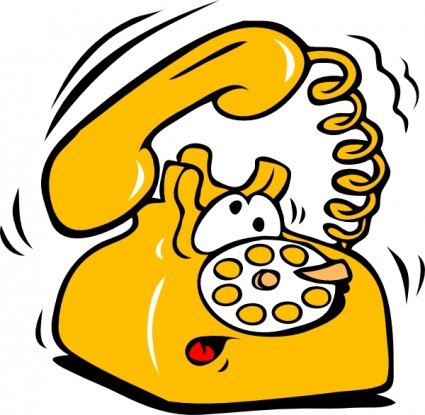 Poštovani roditelji,temeljem obavijesti koju smo zaprimili od Ministarstva znanosti i obrazovanja, Uprave za odgoj i obrazovanje, a sukladno mišljenju Hrvatskog zavoda za javno zdravstvo zbog aktualno povoljne epidemiološke situacije, obavještavamo vas da se mogu nastaviti aktivnosti vezane uz utvrđivanje psihofizičkog stanja djeteta u školskim ustanovama.Škole su dužne pridržavati se mjera iz Uputa HZJZ-a za sprječavanje i suzbijanje epidemije COVID- 19 za ustanove ranog i predškolskog odgoja i obrazovanja te osnovnoškolske ustanove u kojima je osigurana mogućnost zbrinjavanja djece rane i predškolske dobi te učenika koji pohađaju razrednu nastavu, s naglaskom na slijedeće mjere:- održavati fizičku udaljenost (najmanje 1,5 m)- pojačati higijenu ruku ( dezinfekcija ruku kod ulaska i izlaska u ustanovu ), te ako je moguće koristiti vlastitu olovku kod pisanja testa, - odgoditi dolazak djece i roditelja s povišenom tjelesnom temperaturom i/ili respiratornim smetnjama, te osoba sa sumnjom na zarazu COVID-l9O novim terminima testiranja djece školskih obveznika roditelje ćemo obavijestit telefonom uskoro.Stručna služba škole